Dear Literacy Supporter:We would like to invite you to be an exhibitor at the 2019 Oregon Council of Teachers of English (OCTE) Fall Conference, on October 12, at Wilsonville High School in Wilsonville, Oregon. Our theme this year is Writing Our World.We are anticipating 100+ attendees at the 2019 Fall Conference this year, as we continue to reach out to English Language Arts educators in both Oregon and Washington. Oregon Poet Laureate Kim Stafford,  will be our keynote speaker, and we have the Oregon Spirit Book Award winning authors and many fabulous sessions lined up!Provide Door PrizesIf you are interested in providing door prizes, we will recognize your contribution at the Saturday Luncheon.  Winners will have until 3:15 pm Saturday to pick up their prize from your table.  Please note your interest in contributing  when you return the registration form.  Author or Session SponsorshipAsk about opportunities for more advanced participation to generate more recognition via our event signage and in the conference program!  Contact me at the email address below.I look forward to hearing from you!Sincerely,Laurie DoughertyLaurie DoughertyOCTE Board Memberstarjumper47@gmail.com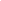 Please register online at Oregon Council of Teachers of EnglishTABLE/SPACE REGISTRATION INCLUDES:6’ table, 1 chair, access to wireless Internet. Please indicate if you need more chairs or access to electricity.Table location will be given on a first-come, first-served basis at the conference.Tables will be located in the commons areas next to the session classrooms, providing greater visibility to conference attendees.Display of your company logo at the conference.You are welcome to attend all sessions and meals/events at no additional cost.REGISTRATION INFORMATION:FOOD OPTIONS:SPONSORSHIP:We would love to recognize you for your sponsorship of a portion of the conference!Exhibitor agrees to abide by the rules and regulations governing this conference as printed in the application materials. Acceptance of this application by the Oregon Council of Teachers of English (OCTE) Conference Committee constitutes a contract. No refunds will be given after August 31, 2019. In case of refund prior to September 1, 2019, a $100 handling fee will be retained. An OCTE designated book vendor reserves the right to sell books written by the authors who have been invited to the Conference. Exhibitor assumes responsibility and agrees to indemnify and defend OCTE and West Linn Wilsonville Schools and their respective employees and agents against any claims or expenses arising out of the use of the exhibition premises. Exhibitor understands that neither OCTE, nor West Linn Wilsonville Schools  maintain insurance covering the exhibitor’s property, and it is the sole responsibility of the exhibitor to obtain such insurance. Exhibitor understands that minor schedule changes may occur and that the times given in this registration form are tentative.Thank you for supporting the Oregon Council of Teachers of English.Please register online at Oregon Council of Teachers of EnglishEarly Registration (by August 31)Includes 1 tableLate Registration (after  August 31)Includes 1 tableOCTE Member$150$200Additional Tables$75$100Non-Profit$0$75First exhibit representativeAdditional TicketsSaturday Breakfast and Author PanelNo charge$0 eachSaturday Lunch and KeynoteNo charge$12 eachSilverGoldPlatinum$500$1000$1500